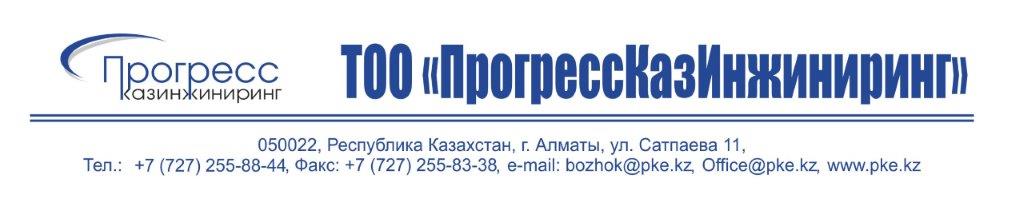 ОПРОСНЫЙ ЛИСТдля заказа фильтровального оборудования«_____» __________________ 20___ г.Дата заполнения листа									М.П.Опросный лист обязательно подтверждается печатьюМы гарантируем, что информация, предоставленная Вами, не будет публично распространена или предоставлена третьим лицам. КомпанияОтрасльФИОДолжностьСтранаГородГородИндексИндексАдресКод городаТел.Тел.ФаксФаксE-mail:Http:Для заказа фильтра типаДля заказа фильтра типаДля заказа фильтра типав количествешт. на шт. на годгодгоддля предприятиядля предприятиядля предприятия1. Наименование суспензии1. Наименование суспензии1. Наименование суспензии1. Наименование суспензии1. Наименование суспензии1. Наименование суспензии1. Наименование суспензии2. В результате какого процесса образуется2. В результате какого процесса образуется2. В результате какого процесса образуется2. В результате какого процесса образуется2. В результате какого процесса образуется2. В результате какого процесса образуется2. В результате какого процесса образуется3. Химический состав твердой фазы3. Химический состав твердой фазы3. Химический состав твердой фазы3. Химический состав твердой фазы3. Химический состав твердой фазы3. Химический состав твердой фазы3. Химический состав твердой фазы4*. Химический состав жидкой фазы4*. Химический состав жидкой фазы4*. Химический состав жидкой фазы4*. Химический состав жидкой фазы4*. Химический состав жидкой фазы4*. Химический состав жидкой фазы4*. Химический состав жидкой фазы5.1. Требуемые: производительность (размерность)5.1. Требуемые: производительность (размерность)5.1. Требуемые: производительность (размерность)5.1. Требуемые: производительность (размерность)5.1. Требуемые: производительность (размерность)5.1. Требуемые: производительность (размерность)5.1. Требуемые: производительность (размерность)5.1. Требуемые: производительность (размерность)по суспензиипо суспензиипо фильтратупо фильтратупо фильтратупо фильтратупо осадку5.2. Плотность суспензии, т/м35.2. Плотность суспензии, т/м35.2. Плотность суспензии, т/м35.2. Плотность суспензии, т/м35.2. Плотность суспензии, т/м35.2. Плотность суспензии, т/м35.2. Плотность суспензии, т/м35.3. Чистота фильтрата, мг/л5.3. Чистота фильтрата, мг/л5.3. Чистота фильтрата, мг/л5.3. Чистота фильтрата, мг/л5.3. Чистота фильтрата, мг/л5.3. Чистота фильтрата, мг/л5.3. Чистота фильтрата, мг/л5.4. Влажность осадка, %5.4. Влажность осадка, %5.4. Влажность осадка, %5.4. Влажность осадка, %5.4. Влажность осадка, %5.4. Влажность осадка, %5.4. Влажность осадка, %5.5. Допустимый размер твердых частиц в фильтрате, мкм5.5. Допустимый размер твердых частиц в фильтрате, мкм5.5. Допустимый размер твердых частиц в фильтрате, мкм5.5. Допустимый размер твердых частиц в фильтрате, мкм5.5. Допустимый размер твердых частиц в фильтрате, мкм5.5. Допустимый размер твердых частиц в фильтрате, мкм5.5. Допустимый размер твердых частиц в фильтрате, мкм5.5. Допустимый размер твердых частиц в фильтрате, мкм5.5. Допустимый размер твердых частиц в фильтрате, мкм5.5. Допустимый размер твердых частиц в фильтрате, мкм* Примечание: в графе 4 целесообразно указать конкретные числовые значения.* Примечание: в графе 4 целесообразно указать конкретные числовые значения.* Примечание: в графе 4 целесообразно указать конкретные числовые значения.* Примечание: в графе 4 целесообразно указать конкретные числовые значения.* Примечание: в графе 4 целесообразно указать конкретные числовые значения.* Примечание: в графе 4 целесообразно указать конкретные числовые значения.* Примечание: в графе 4 целесообразно указать конкретные числовые значения.* Примечание: в графе 4 целесообразно указать конкретные числовые значения.* Примечание: в графе 4 целесообразно указать конкретные числовые значения.* Примечание: в графе 4 целесообразно указать конкретные числовые значения.* Примечание: в графе 4 целесообразно указать конкретные числовые значения.* Примечание: в графе 4 целесообразно указать конкретные числовые значения.* Примечание: в графе 4 целесообразно указать конкретные числовые значения.№ВопросыОтветыОтветыОтветы№Вопросывозможныекодвписать или пометить крестиком *1.Содержание твердой фазы в суспензии (% массовые) наименование твердой фазы:менее  0,0011-11.Содержание твердой фазы в суспензии (% массовые) наименование твердой фазы:0,001 - 0,0051-21.Содержание твердой фазы в суспензии (% массовые) наименование твердой фазы:0,0051 - 0,011-31.Содержание твердой фазы в суспензии (% массовые) наименование твердой фазы:0,011 - 0,51-41.Содержание твердой фазы в суспензии (% массовые) наименование твердой фазы:0,51 - 1,01-51.Содержание твердой фазы в суспензии (% массовые) наименование твердой фазы:1,1 - 4,91-61.Содержание твердой фазы в суспензии (% массовые) наименование твердой фазы:5,0 - 10,01-71.Содержание твердой фазы в суспензии (% массовые) наименование твердой фазы:10,1 - 30,01-81.Содержание твердой фазы в суспензии (% массовые) наименование твердой фазы:30,1 - 70,01-92.Температура фильтруемой суспензии, 0Скипения при давлении 0,07 МПакристаллизацииниже –702-02.Температура фильтруемой суспензии, 0Скипения при давлении 0,07 МПакристаллизации-70 — -312-12.Температура фильтруемой суспензии, 0Скипения при давлении 0,07 МПакристаллизации-30 — -112-22.Температура фильтруемой суспензии, 0Скипения при давлении 0,07 МПакристаллизации-10 — 02-32.Температура фильтруемой суспензии, 0Скипения при давлении 0,07 МПакристаллизации1 — 402-42.Температура фильтруемой суспензии, 0Скипения при давлении 0,07 МПакристаллизации41 — 602-52.Температура фильтруемой суспензии, 0Скипения при давлении 0,07 МПакристаллизации61 — 802-62.Температура фильтруемой суспензии, 0Скипения при давлении 0,07 МПакристаллизации81 — 1002-72.Температура фильтруемой суспензии, 0Скипения при давлении 0,07 МПакристаллизации101 — 1402-82.Температура фильтруемой суспензии, 0Скипения при давлении 0,07 МПакристаллизацииболее 1402-93.Характер твердой фазы суспензииКристаллический3-13.Характер твердой фазы суспензииС коллоидным вкл.3-23.Характер твердой фазы суспензииАморфный3-33.Характер твердой фазы суспензииВолокнистый3-43.Характер твердой фазы суспензииКоллоидный3-54.Крупность частиц твердой фазы, мкм: их содержание в суспензии, %вписать %4.Крупность частиц твердой фазы, мкм: их содержание в суспензии, %более 30004-14.Крупность частиц твердой фазы, мкм: их содержание в суспензии, %3000 — 10014-24.Крупность частиц твердой фазы, мкм: их содержание в суспензии, %1000 — 2514-34.Крупность частиц твердой фазы, мкм: их содержание в суспензии, %250 — 754-44.Крупность частиц твердой фазы, мкм: их содержание в суспензии, %74 — 414-54.Крупность частиц твердой фазы, мкм: их содержание в суспензии, %40 — 104-64.Крупность частиц твердой фазы, мкм: их содержание в суспензии, %менее 104-75.Плотность твердой фазы суспензии, т/м3Менее 15-15.Плотность твердой фазы суспензии, т/м31 — 2,55-25.Плотность твердой фазы суспензии, т/м32,6 — 5,05-35.Плотность твердой фазы суспензии, т/м3более 5,05-46.Характер образующегося осадкаЗернистый, рассыпчатый6-16.Характер образующегося осадкаПрочный, ломающийся6-26.Характер образующегося осадкаРастрескивающийся6-36.Характер образующегося осадкаЛипкий, мажущийся6-46.Характер образующегося осадкаЦементирующийся6-57.Химическая активность жидкой фазы, рНменее 27-17.Химическая активность жидкой фазы, рН2 — 57-27.Химическая активность жидкой фазы, рН5 — 117-37.Химическая активность жидкой фазы, рНболее 117-47.Химическая активность жидкой фазы, рНналичие ионов хлора7-58.Вязкость жидкой фазы, Пас, (сПз)менее 3 х 10-3 (менее 3)8-18.Вязкость жидкой фазы, Пас, (сПз)(3 - 80) х 10-3 (3 - 80)8-28.Вязкость жидкой фазы, Пас, (сПз)(80 - 300) х 10-3 (80 - 300)8-38.Вязкость жидкой фазы, Пас, (сПз)более 300 х 10-3(более 300)8-49.Требуется обогрев фильтраНет9-09.Требуется обогрев фильтраДа9-110.Категория (класс) производственного помещения по ПЭУ и ПИВРЭНе категорийное10-010.Категория (класс) производственного помещения по ПЭУ и ПИВРЭВ 1г10-110.Категория (класс) производственного помещения по ПЭУ и ПИВРЭВ 1б10-210.Категория (класс) производственного помещения по ПЭУ и ПИВРЭВ 1а10-310.Категория (класс) производственного помещения по ПЭУ и ПИВРЭВ Iа10-410.Категория (класс) производственного помещения по ПЭУ и ПИВРЭВ I10-510.Категория (класс) производственного помещения по ПЭУ и ПИВРЭВ II10-611.Группа взрывопожароопасности продукта, ГОСТ 12-1.011-78Не категорийный11-011.Группа взрывопожароопасности продукта, ГОСТ 12-1.011-78До ПА-Т211-111.Группа взрывопожароопасности продукта, ГОСТ 12-1.011-78До ПВ-Т311-211.Группа взрывопожароопасности продукта, ГОСТ 12-1.011-78Более ПВ-Т311-311.Группа взрывопожароопасности продукта, ГОСТ 12-1.011-78Пожароопасный11-412.Токсичность (физиологическая вредность выдел. паров), ГОСТ 12.1.007-76Не опасный класс12-012.Токсичность (физиологическая вредность выдел. паров), ГОСТ 12.1.007-76Малоопасный класс 412-112.Токсичность (физиологическая вредность выдел. паров), ГОСТ 12.1.007-76Умеренноопасный класс 312-212.Токсичность (физиологическая вредность выдел. паров), ГОСТ 12.1.007-76Высокоопасный класс 212-312.Токсичность (физиологическая вредность выдел. паров), ГОСТ 12.1.007-76Чрезвычайноопасный кл. 112-413.Требуется герметизацияНет13-013.Требуется герметизацияДа13-114.Требуется местный отсос (вытяжной кожух)Нет14-014.Требуется местный отсос (вытяжной кожух)Да14-115.Требуется промывка осадка; расход промывной жидкости, % к массе влажного осадка; наименование промывной жидкостиостаточное содержание растворимых веществ в осадкеПромывка не требуется15-015.Требуется промывка осадка; расход промывной жидкости, % к массе влажного осадка; наименование промывной жидкостиостаточное содержание растворимых веществ в осадкеРасход < 15015-115.Требуется промывка осадка; расход промывной жидкости, % к массе влажного осадка; наименование промывной жидкостиостаточное содержание растворимых веществ в осадкеРасход < 50015-215.Требуется промывка осадка; расход промывной жидкости, % к массе влажного осадка; наименование промывной жидкостиостаточное содержание растворимых веществ в осадкеРасход > 50015-315.Требуется промывка осадка; расход промывной жидкости, % к массе влажного осадка; наименование промывной жидкостиостаточное содержание растворимых веществ в осадкеНеограниченная с разбав-лением (репульпация)15-416.Требуется разделение фильтрата и промывной жидкостиНет16-016.Требуется разделение фильтрата и промывной жидкостиДа16-117.Требуется применение вспомогательного намывочного материалаНет17-017.Требуется применение вспомогательного намывочного материалаДа17-118.В каком виде необходимо удалять осадокНе имеет значения18-018.В каком виде необходимо удалять осадокВ сухом относительно18-118.В каком виде необходимо удалять осадокВ суспензированом (мокр.)18-218.В каком виде необходимо удалять осадокВ пастообразном18-319.Способ создания; величина перепада давления, МПавписать, МПа19.Способ создания; величина перепада давления, МПаВакуум19-119.Способ создания; величина перепада давления, МПаДавление избыточное19-219.Способ создания; величина перепада давления, МПаДавление гидростат.19-320.Используется после фильтрованияОсадок20-120.Используется после фильтрованияФильтрат20-221.Основной конструкционный материалСталь углеродистая21-0121.Основной конструкционный материалСталь коррозионностойкая(марку стали вписать)21-0221.Основной конструкционный материалТитановый сплав21-1521.Основной конструкционный материалГуммирование (покрытие)21-1621.Основной конструкционный материалПластмасса21-1721.Основной конструкционный материалАлюминий21-1821.Основной конструкционный материалЧугун21-1922.Требуемая фильтрующая поверхность, м2Вписать:2223.Требуемая степень механизации и автоматизацииУправление и выгрузка осадка вручную23-123.Требуемая степень механизации и автоматизацииВыгрузка ручная, управление дистанционное23-223.Требуемая степень механизации и автоматизацииВыгрузка механизированная управление ручное23-323.Требуемая степень механизации и автоматизацииВыгрузка механизированная управление автоматич.23-424.ПриспособленияНе требуются24-024.ПриспособленияШатровая крыша и т.д.24-124.Приспособлениявписать25.Вспомогательное оборудованиеНе требуется25-025.Вспомогательное оборудованиеТребуется – тип. компл.25-125.Вспомогательное оборудованиеТребуется – нетип.комплперечислить25-226.Результаты фильтрования на использованном фильтре; указать тип; для фильтров непрерывного действия указать скорость перемещения фильтрующей поверхности или число оборотов барабанаповерхность фильтрования, м2Перепад давления, МПа26-126.Результаты фильтрования на использованном фильтре; указать тип; для фильтров непрерывного действия указать скорость перемещения фильтрующей поверхности или число оборотов барабанаповерхность фильтрования, м2Производительн. (разм.)26.Результаты фильтрования на использованном фильтре; указать тип; для фильтров непрерывного действия указать скорость перемещения фильтрующей поверхности или число оборотов барабанаповерхность фильтрования, м2- по суспензии26-226.Результаты фильтрования на использованном фильтре; указать тип; для фильтров непрерывного действия указать скорость перемещения фильтрующей поверхности или число оборотов барабанаповерхность фильтрования, м2- по фильтрату26-326.Результаты фильтрования на использованном фильтре; указать тип; для фильтров непрерывного действия указать скорость перемещения фильтрующей поверхности или число оборотов барабанаповерхность фильтрования, м2- по осадку26-426.Результаты фильтрования на использованном фильтре; указать тип; для фильтров непрерывного действия указать скорость перемещения фильтрующей поверхности или число оборотов барабанаповерхность фильтрования, м2Конечная влажн. осад.%26-526.Результаты фильтрования на использованном фильтре; указать тип; для фильтров непрерывного действия указать скорость перемещения фильтрующей поверхности или число оборотов барабанаповерхность фильтрования, м2Чистота фильтрата, мг/л26-626.Результаты фильтрования на использованном фильтре; указать тип; для фильтров непрерывного действия указать скорость перемещения фильтрующей поверхности или число оборотов барабанаповерхность фильтрования, м2Толщина осадка, мм26-726.Результаты фильтрования на использованном фильтре; указать тип; для фильтров непрерывного действия указать скорость перемещения фильтрующей поверхности или число оборотов барабанаповерхность фильтрования, м2Указать используемую фильтрующую перегородку26-826.Результаты фильтрования на использованном фильтре; указать тип; для фильтров непрерывного действия указать скорость перемещения фильтрующей поверхности или число оборотов барабанаповерхность фильтрования, м2Продолжительность цикла или число оборотов26-927.Результаты фильтрования на модели фильтровальной воронкиПоверхность фильтрования, м2Объем фильтрата (м3) или масса осадка (кг) по времени (сек) с начала замера:Объем фильтрата (м3) или масса осадка (кг) по времени (сек) с начала замера:Объем фильтрата (м3) или масса осадка (кг) по времени (сек) с начала замера:27.Результаты фильтрования на модели фильтровальной воронкиПоверхность фильтрования, м2V1(C1) =             t1=27-127.Результаты фильтрования на модели фильтровальной воронкиПоверхность фильтрования, м2V2(C2) =             t2=27-227.Результаты фильтрования на модели фильтровальной воронкиПоверхность фильтрования, м2V3(C3) =             t3=27-327.Результаты фильтрования на модели фильтровальной воронкиПоверхность фильтрования, м2V4(C4) =             t4=27-427.Результаты фильтрования на модели фильтровальной воронкиПоверхность фильтрования, м2Перепад давления,МПа, р=27-527.Результаты фильтрования на модели фильтровальной воронкиПоверхность фильтрования, м2Толщина  осадка, мм=27-627.Результаты фильтрования на модели фильтровальной воронкиПоверхность фильтрования, м2Конечная влажность осадка, % W=27-728.Фильтрующая перегородкаТкань (сетка)28-128.Фильтрующая перегородкаСетка под намывной слой28-228.Фильтрующая перегородкаМеталлокерамика28-328.Фильтрующая перегородкаБумага28-428.Фильтрующая перегородкаКерамика28-528.Фильтрующая перегородкаи т.д. (вписать)29.Цель заказаДля замены изношенного29-029.Цель заказаДля нового производства при наличии опыта фильтрования29-129.Цель заказаДля нового производства при отсутствии опыта фильтрования29-229.Цель заказаДругие случаи (указать)29-330.Фильтр выбран заказчиком на основанииАналогии с другим производством30-130.Фильтр выбран заказчиком на основанииОпыта применения данного фильтра30-230.Фильтр выбран заказчиком на основанииЭкспериментальных данных30-330.Фильтр выбран заказчиком на основанииОпыт и данные отсутствуют30-4Особые технические требованияКоды ответов, указанные в опросном листе (перечислить)Коды ответов, указанные в опросном листе (перечислить)Наименование, адрес и номера телефонов учреждения, которое заказывает фильтрНаименование, адрес и номера телефонов учреждения, которое заказывает фильтрНаименование, адрес и номера телефонов учреждения, которое заказывает фильтрПодписи ответственных лиц, удостоверенные печатью организации, заказывающей фильтрПодписи ответственных лиц, удостоверенные печатью организации, заказывающей фильтрПодписи ответственных лиц, удостоверенные печатью организации, заказывающей фильтрПодписи ответственных лиц, удостоверенные печатью организации, заказывающей фильтр